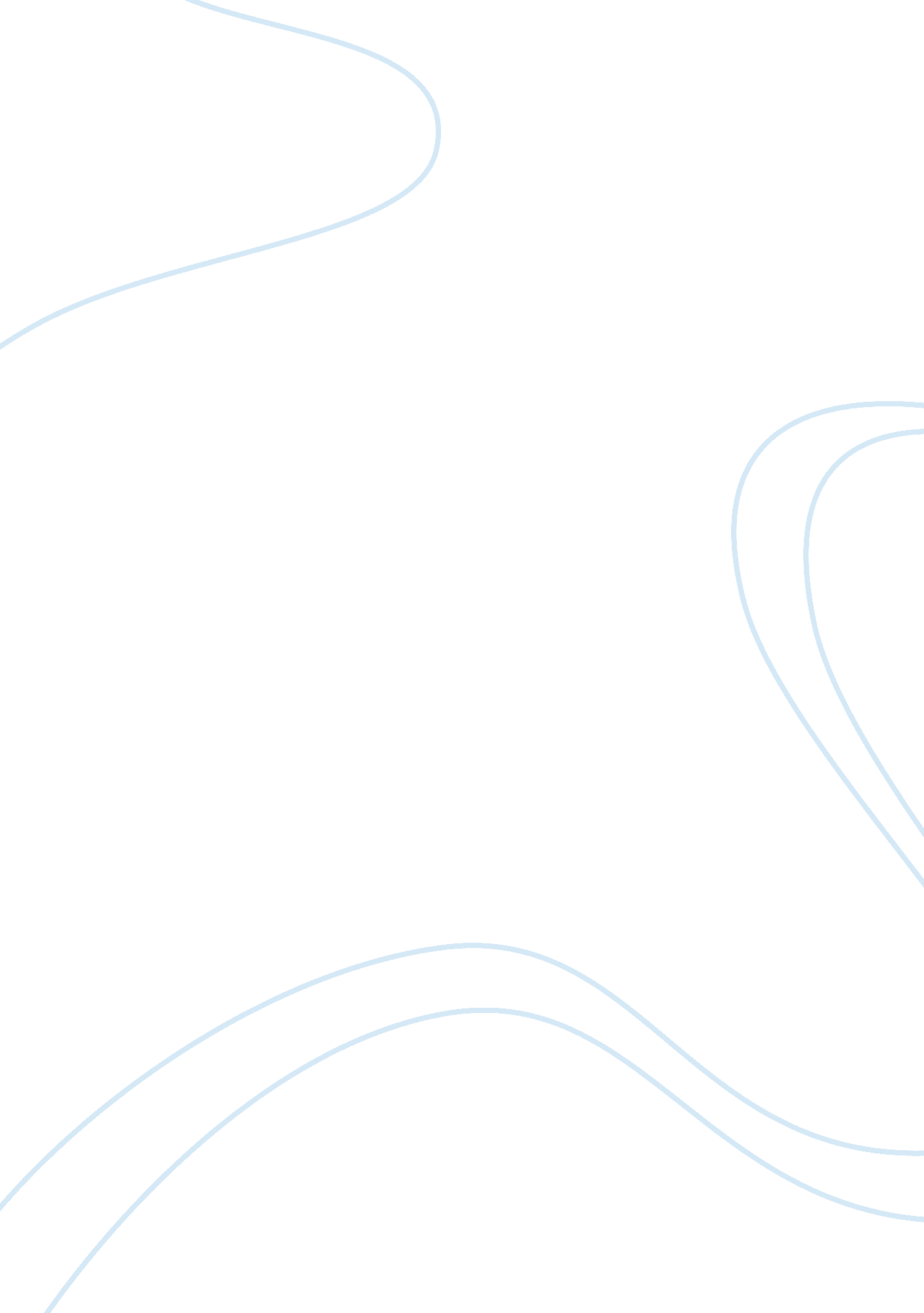 Analyse the author's implicit and meaning of the text. comment on the way he uses...Linguistics, English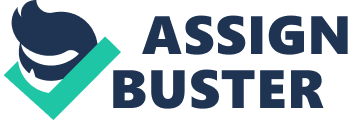 Use of language Language is used in different ways for different purposes. It is by language that we express ourinner emotions. Writing is a use of language that courts, seduces insults and praise, buy and sell, and helps us earn a living. Language use provokes reasoning and logic. The ultimate role of logic is to improve our critical thinking (Clark, pg132). The author of the text uses language intelligently that requires critical thinking to understand it. 
The author starts presenting himself socially isolated. This captures reader`s attention determines the reason. The feeling of social isolation is based on the community issue. He believes that he belongs to no community as well as all of us. Therefore, nobody should abide by the word community. He suggests that even one should be cautious even being called a family. He suggests that media uses the word communities a lot and even in a terrorist act and other criminal issues. This makes people be in fear of the communities they live, and they need re-assurance. 
He further presents a man in his street that runs a “ community association." Nobody is joining this association. The man became the sole member and the leader of the association, and he purport to represent them. This after being advised that it is easy to negotiate with self-appointed leader than with many persons with their distinct concerns. 
He has a view that it is fictions when people speak about the faith, local and ethnic communities. He argues that the reason of using communities is to diminish the individuality. This means that people are not independent but are under a bracket termed as community. This easily allows those in power to rule over or achieve their self-interest through the community. He argues that the government has categorized its people by type just as Marxism did by class. He suggests this is easily achieved through the community, but it is wrong. He cites the example of union leaders who are minority negotiating the salaries of the employees as one-way leaders achieve their self-interests. Clubs and universities in Briton is part of the large part of trying to pass their bureaucratic leadership and diminish the British spirit individualism. 
He refers to George Orwell and Aldous writings that demonstrate inhumanities of societies according to the imposed templates on them. He further suggests that the government is curtailing liberty through their chants of free people as a unit in a collective communal way. All this is for their leadership advantage and quest for power. He notes the parliamentary traditional that appreciates individual votes. He concludes expressing his views by saying that there is no such thing as community. 
The author uses language cleverly to appeal to the people to discover how they are `colonized` in the name of the community. The text requires critical thinking to analyze it and get the logic in it. He uses formal and concrete language in order to bring out that there is nothing like a community. He further uses the language constructively without abstract through referring to other writings. The language is concise when he refers to Marxism, who categorized people by class. Above all, the author uses familiar and clear language to communicate; he understands that his writing has to be understood. He appropriately states his views from the start of the text where he is socially isolated; he develops his views with justification and eventually concludes. This is intelligent and logical way of presenting his views through writing. 
In conclusion, a good writer thinks on what to say and how to communicate. Communication is more than well-organized ideas that are in complete and coherent sentences. The style, tone and clarity of writing are elements that allure the reader (Clark, pg132). The author of the text managed to gain that. 
Work cited 
Clark, Herbert H. Arenas of Language Use. Chicago, Ill: Univ. Press., 2012. Print. pg. 122-167 